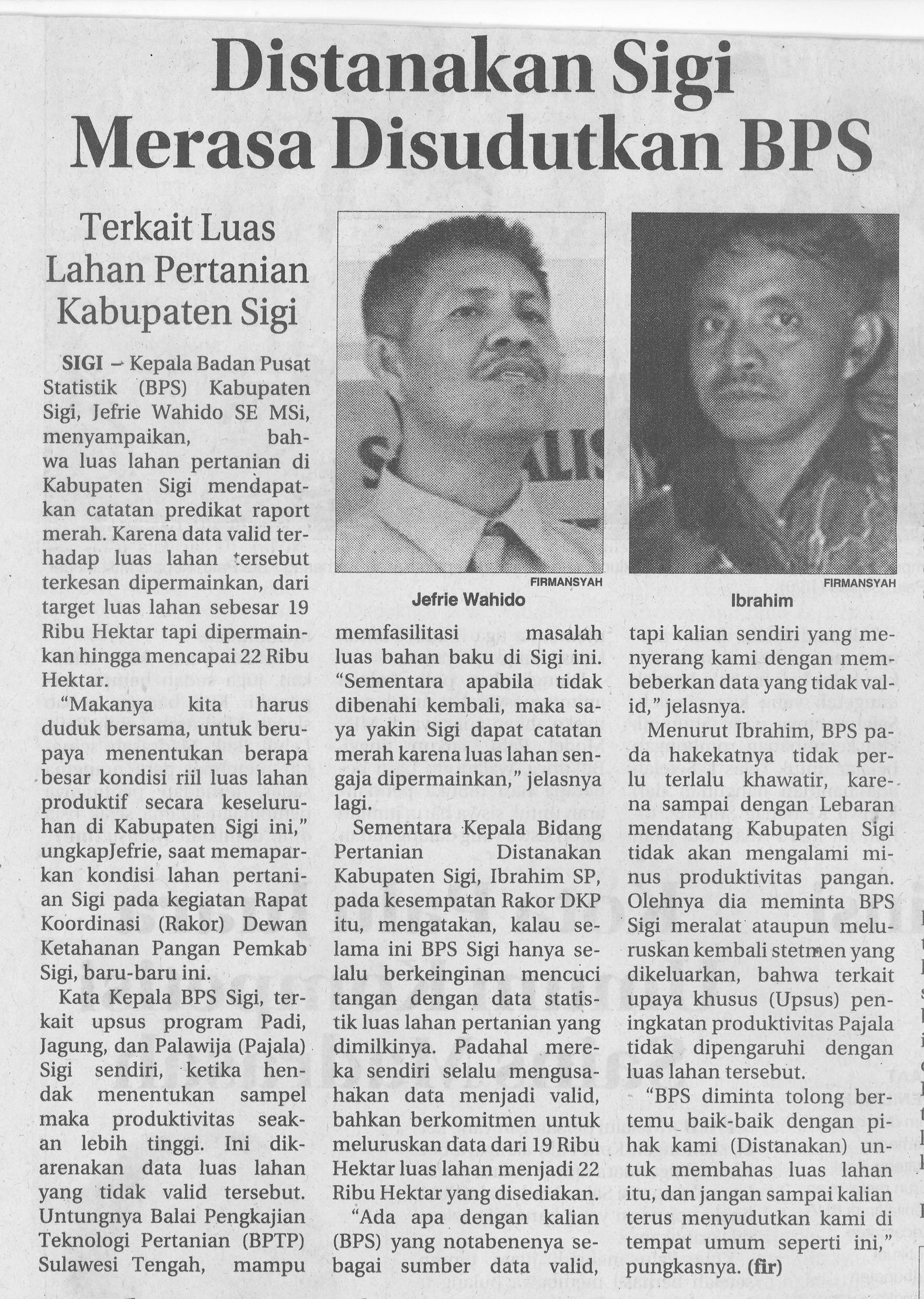 Harian    :Radar SultengKasubaudSulteng IHari, tanggal:Jum’at, 19 Juni 2015KasubaudSulteng IKeterangan:Distanakan Sigi Merasa Disudutkan BPSKasubaudSulteng IEntitas:SigiKasubaudSulteng I